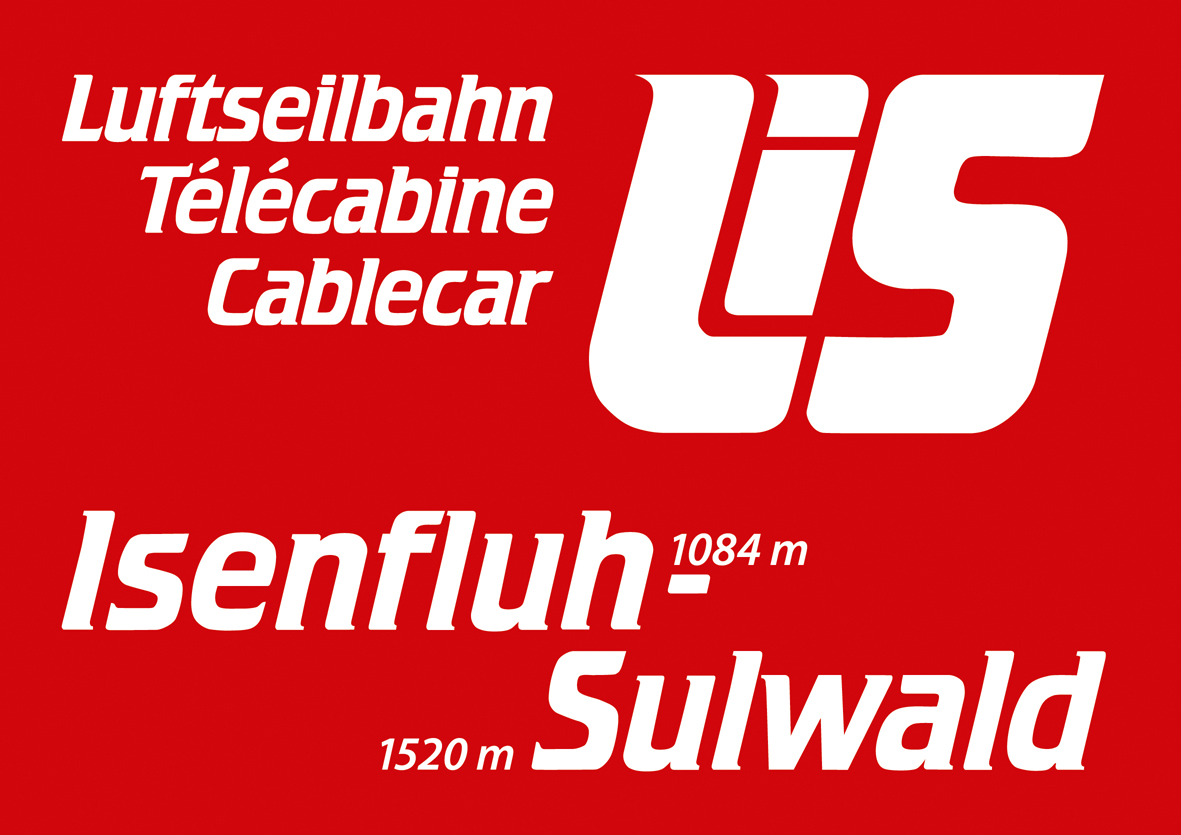 T 033 855 22 49   –   www.isenfluh.ch3 Min von  (31.142), L 781 m, F  5 Min,  nur Handrollstühle/only handwheelchairs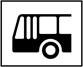 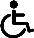 FAHRPLAN – TIMETABLEIsenfluh – Sulwald  ↑↓         7.00 / 7.30 / 8.00 / 8.30 / 9.00 – 18.15 alle 15 Min.Bei Andrang fährt die Bahn durchgehend. During rush periods we operate non-stop.   MONSTER TROTTI/SCOOTER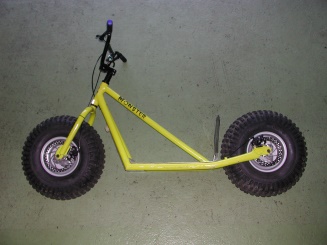 LETZTE ABFAHRT: 17:45 UHRLAST DOWNHILL: 5:45 p. m.WIR WÜNSCHEN IHNEN EINEN SCHÖNEN TAG!WE WISH YOU A NICE DAY!